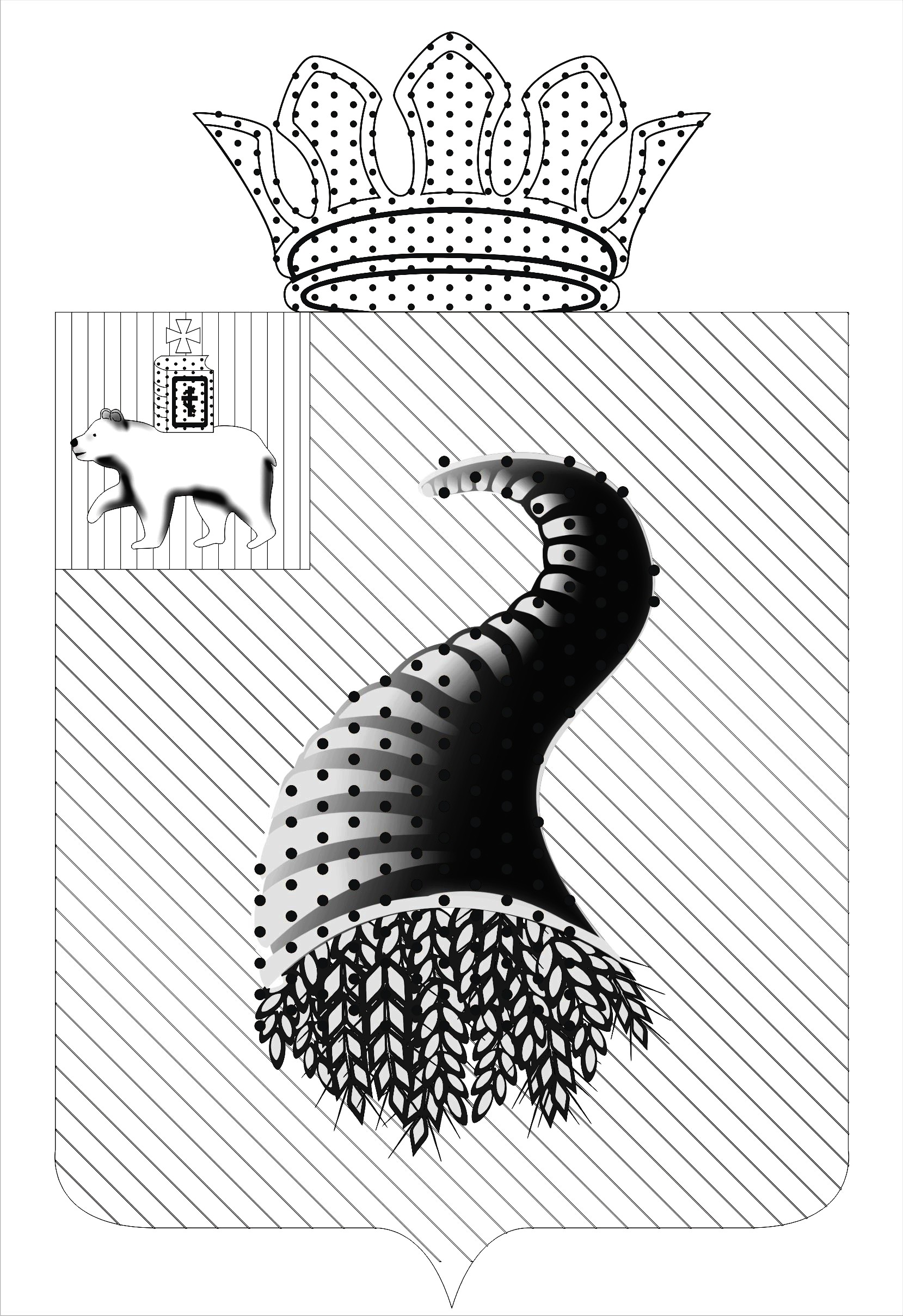                           АДМИНИСТРАЦИЯ                                               ТИХАНОВСКОГО СЕЛЬСКОГО  ПОСЕЛЕНИЯ                                                           КУНГУРСКОГО МУНИЦИПАЛЬНОГО  РАЙОНА                                                                 ПЕРМСКОГО  КРАЯ                                                                                617451,д.Теплая, ул.Юбилейная № 23                                          Кунгурский район, Пермский  край               Тел/факс (34271)  4 - 43 -21       ИНН/КПП 5917592942/591701001  ОКПО 78888707 ОГРН 1055905725622                             №  181            В соответствии с планом работы Контрольно-счётной палаты муниципального образования «Кунгурский муниципальный район» на 2014 год была проведена проверка исполнения бюджета поселения за 2013 год и первое полугодие 2014 годаВ результате проверки было выявлено ряд нарушений, анализ проверки был проведён на совещании при главе поселения со специалистами Администрации 14.10.2014 года и на Совете депутатов 17.10.2014 года №50 (копия решения СД прилагается)Специалистам Администрации (главный бухгалтер, специалист по экономике и финансам, ведущий специалист по земле, имуществу и градостроительству) вынесено дисциплинарное взыскание в виде предупреждения распоряжением главы от 14.10.2014 г №22-рАнализ и план работы по нарушениям, выявленным в результате проверки:Специалистом по экономике и финансам проанализирована статья 30 Положения о бюджетном процессе по уточнению доходов и расходовВ разработке находятся положения -« О денежном содержании (вознаграждении) лиц, замещающих муниципальные должности Тихановского сельского поселения». - «О денежном содержании муниципальных служащих Тихановского сельского поселения»-«о пенсии за выслугу лет лицам, замещавшим муниципальные (выборные) должности в Тихановском сельском поселении» Срок – ко 2 чтению бюджета на 2015 год Завели карточку учёта автомобильных шинВ разработке находится положение о заработной плате работникам муниципальной пожарной  службы срок – январь 2015 годаВопрос о реестре протяжённости автомобильных дорог муниципальной собственности в данный момент находится под контролем администрации района. Как только вопрос будет решён, реестр будет утверждён Постановлением главыИП Чуприкову А.И. и ООО «АртПроект» оповещены нарушениями п 1.12 и п 1.14, ответы  пока неполученыСпециалистом по экономике  и финансам в соответствии с п.8.3. «Положения о порядке формирования, размещения, контроля исполнения муниципального задания» предъявлены требования к работникам культуры о предоставлении ежеквартальных отчётов об исполнении муниципального заданияСпециалист по земле и имуществу начала работу с реестром муниципального имущества в соответствии с «Порядком ведения органами местного самоуправления реестров муниципального имущества» утверждённого Приказом Минэкономразвития России от 30.08.2011 №424Все, кому допущены неправомерные начисления надбавки за особые условия, по дополнительным выплатам, доплата водителю, доплата до МРОТ,   предупреждены о взыскании. На что получены заявления о возражении, просьба о том, чтобы не удерживать сумму из зарплаты. Бухгалтер обязана вести реестр закупок, осуществлённых без заключения муниципальных контрактов в соответствии со ст.73 Бюджетного кодекса РФГлавный бухгалтер ознакомлена индивидуально с пунктами нарушений 2.23, 2.24,2.25, 2.26. Глава поселения                                                 Л.И.Дульцева